pielikums Ministru kabineta_________________noteikumiem Nr. ___Dabas aizsardzības pārvaldei(iesniedzēja vārds, uzvārds, personas kods; juridiskai personai – nosaukums (firma) un reģistrācijas numurs)(iesniedzēja adrese, tālruņa numurs un elektroniskā pasta adrese)(ja paziņojumu iesniedz pilnvarotā persona, – zemes īpašnieka vai lietotāja vārds, uzvārds vai nosaukums (firma), personas kods vai reģistrācijas numurs, adrese, tālruņa numurs, elektroniskā pasta adrese)Pieteikums kompensācijas saņemšanai par augkopībai nodarītajiem zaudējumiemLūdzu piešķirt man kompensāciju par zaudējumiem, kas saistīti ar īpaši aizsargājamo nemedījamo sugu un migrējošo sugu dzīvnieku nodarītajiem būtiskiem postījumiem augkopībai.1. Īpašuma nosaukums un kadastra numurs 	2. Zemes vienības, kur nodarīti postījumi, kadastra apzīmējums3. Īpašuma (zemes vienību) atrašanās vieta 	(novads, pagasts vai pilsēta)4. Kultūrauga, kuram nodarīti postījumi: nosaukums _____________________________ postījumu platība, ha ____________________Ja konkrētajā zemes vienībā postījumi nodarīti vairākiem kultūraugiem:_______________________________________			            _______________		(kultūrauga nosaukums) 					               (postījumu platība, ha)_______________________________________			             ______________		(kultūrauga nosaukums) 					               (postījumu platība, ha)5. Postījumus nodarījusī īpaši aizsargājamo nemedījamo vai migrējošo dzīvnieku suga___________________________________________________________________________6. Postījumu konstatēšanas datums _____________________________________________7. Veiktie aizsardzības pasākumi postījumu novēršanai ____________________________________________________________________________________________________________________________________________________________________________________________________________________________________________________________8. Papildu informācija ______________________________________________________9. Kredītiestāde un tās norēķinu konta numurs 	Ar šo pieteikumu apliecinu, ka: postījumu platība konkrētajā zemes vienībā nav mazāka par 0,05 hektāriem;veikti pieteikumā norādītie aizsardzības pasākumi postījumu novēršanai;ir samaksāti naudas sodi par pārkāpumiem vides jomā, ja tādi uzlikti, kā arī ir atlīdzināti videi nodarītie zaudējumi, ja tādi tika nodarīti;nav saņemti citi valsts, pašvaldības vai Eiropas Savienības maksājumi, kas tieši vai netieši paredzēti par tiem pašiem īpaši aizsargājamo nemedījamo sugu un migrējošo sugu dzīvnieku nodarītajiem postījumiem;nav ļaunprātīgi veicināta nodarīto zaudējumu rašanās vai to apmēra palielināšanās;Pieteikumam pievienoju šādu dokumentu apliecinātas kopijas (atzīmēt ar x):zemes lietošanas tiesības apliecinošs dokuments, ja zemes lietošanas tiesības 	nav nostiprinātas zemesgrāmatā                                                                            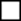 pilnvara zemes īpašnieka vai lietotāja pilnvarotajai personai		            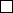 zemes robežu plāns									_________________________________				_______________          (fiziskai personai – vārds, uzvārds;						(paraksts*)           juridiskai personai – pārstāvja amats,          vārds, uzvārds)Piezīme. * - Dokumenta rekvizītus “paraksts” un “datums” neaizpilda, ja elektroniskais dokuments sagatavots atbilstoši normatīvajiem aktiem par elektronisko dokumentu noformēšanu.Vides aizsardzības un reģionālās attīstības ministrs 	Juris Pūce